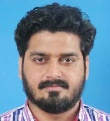 姓名：Bilal Ahmed    职称：Lecturer个人简介（选填）男/巴基斯坦/博士 （企业管理）2018 武汉大学专业研究领域（必填*）国际业务管理、新兴市场跨国公司(EMNCs)中国公司和其他跨国公司的国际化来自新兴经济体的跨境并购和绿地投资进入模式和地点选择中国后发企业的追赶战略一带一路”倡议专著与论集（必填*）无学术论文（选填）Internationalization of Chinese Enterprises: A Comparative Investigation on Motivations, Entry Modes, and Location Choices主要科研项目 （选填）讲授课程 （选填）指导研究生情况（选填）